ПОСТОЯННАЯ КОМИССИЯ ПО ВОПРОСАМ СОЦИАЛЬНОЙ ПОЛИТИКИ И ТРУДА ______________№_______________на №_________от________________П Р О Т О К О Л заседания комиссииот  20 марта 2018 годаПРИСУТСТВОВАЛИ:Члены комиссии:  Иеремия В.В., Куценко И.И., Себова Л.Г.Приглашенные:Китайская Е.П.		- директор департамента труда и социальной   политики;Кулиева Л.Т.		- начальник отдела по делам инвалидов департамента				  труда и социальной политики;Леоненко-Бродецкая О.М.  - главный врач КУ «Городской противотуберку-  лезный диспансер»;Новосвитный В.С.	- главный врач КУ «Одесский городской центр профи-  лактики и борьбы с ВИЧ-инфекцией/СПИДом»;Бабенко А.И.		- секретарь городского координационного совета по   предупреждению ВИЧ, туберкулеза и наркомании.Представители общественности и СМИ:Копицкий М.		- «Пушкинская».Отсутствовали: Квасницкая О.А., Леонидова Л.В. Кворум - 3 чел.ПОВЕСТКА   ДНЯ:Рассмотрение письма Прохорова О.А. от 02 марта 2018 года       об обеспечении инвалидов I гр. средствами ухода (дневными и ночными памперсами)2.	Рассмотрение Городской целевой программы противодействия ВИЧ-инфекции/СПИДу, туберкулезу, гепатиту и наркомании в городе Одессе «Ускоренный ответ Одесса» («Fast-Track Одеса») на 2018-2020 годыI. СЛУШАЛИ: Иеремию В.В. с письмом Прохорова О.А. об  организации обеспечения инвалидов I гр. средствами ухода (дневными и ночными памперсами).Копия письма от 02.03.2018г. исх.№ 25 прилагаетсяВыступали: Куценко И.И., Китайская Е.П.РЕШИЛИ: Направить письмо Прохорова О.А. в департамент здравоохранения для рассмотрения и надлежащей организации обеспечения инвалидов 1 группы средствами ухода (дневными и ночными памперсами).Голосовали единогласно.II. СЛУШАЛИ: Информацию Куценко И.И. о проекте Городской целевой программы противодействия ВИЧ-инфекции/СПИДу, туберкулезу, гепатиту и наркомании в городе Одессе «Ускоренный ответ Одесса» («Fast-Track Одеса») на 2018-2020 годы. Проект Городской программы на 2018-2020 гг. на 45 стр. прилагается. Вопросы задавали: Китайская Е.П., Иеремия В.В.Выступал Иеремия В.В.: Зона ответственности постоянной комиссии по вопросам социальной политики и труда заключается в социальной значимости  противодействия ВИЧ-инфекции/СПИДу, туберкулезу, гепатиту и наркомании в городе Одессе.  РЕШИЛИ: Поддержать необходимость разработки и принятия  Городской целевой программы противодействия ВИЧ-инфекции/ СПИДу, туберкулезу, гепатиту и наркомании в городе Одессе «Ускоренный ответ Одесса» («Fast-Track Одеса») на 2018-2020 годы.Голосовали единогласно.  Председатель комиссии					В. Иеремия	ОДЕСЬКА 	МІСЬКА РАДА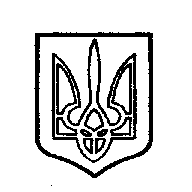 ОДЕССКИЙ ГОРОДСКОЙ СОВЕТ. Одеса, пл. Думська,1. Одесса, пл. Думская,1